         АДМИНИСТРАЦИЯ                                                                                       МУНИЦИПАЛЬНОГО РАЙОНА                                                                   КАМЫШЛИНСКИЙ                                                       САМАРСКОЙ ОБЛАСТИ                                                                    ПОСТАНОВЛЕНИЕ              20.05.2020  №205 Об утверждении дополнительной дворовой территории, подлежащей благоустройству в 2020 годуВ соответствии с Федеральным законом от 06.10.2003 №131-ФЗ «Об общих принципах организации местного самоуправления в Российской Федерации», на основании протокола №1 от 19.05.2020 года заседания общественной комиссии муниципального района Камышлинский Самарской области, руководствуясь Уставом муниципального района Камышлинский Самарской области, Администрация муниципального района Камышлинский Самарской областиПОСТАНОВЛЯЕТ:1. Утвердить дополнительную дворовую территорию, подлежащую благоустройству в 2020 году в рамках программы муниципального района Камышлинский Самарской области «Формирование комфортной городской среды» на 2018-2024 годы:благоустройство дворовой территории многоквартирного жилого дома с. Камышла, ул. Победы, д. 48.2. Контроль за исполнением настоящего постановления возложить на заместителя Главы муниципального района по строительству и ЖКХ - руководителя управления строительства, архитектуры и ЖКХ Администрации муниципального района Камышлинский Самарской области Абрарова Р.Р.3. Опубликовать настоящее постановление в газете «Камышлинские известия» и разместить на официальном сайте Администрации муниципального района Камышлинский Самарской области в сети Интернет /www.kamadm.ru/.4. Настоящее постановление вступает в силу после его официального опубликования.Глава муниципального района	                                     Р.К. БагаутдиновАхметвалеев 33178 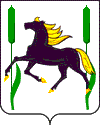 